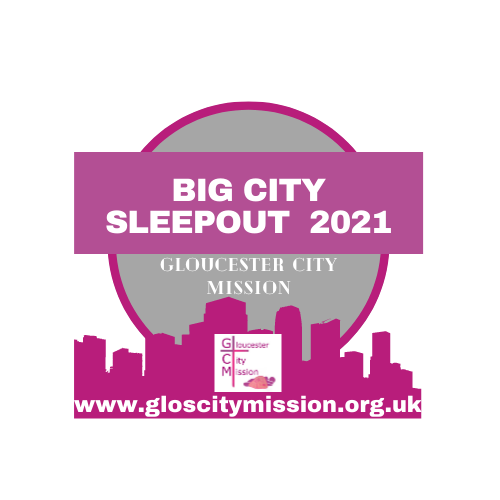 GCM’S Big City Sleepout 2021 We are delighted that you would like to consider signing for The Big City Sleepout 2021 to raise funds to support the Gloucester City Mission. This is our 6th year of running this event but we hope to make this year’s our biggest and best by encouraging people to sleep out either at their workplace, church, school, back garden etc or even to sleepout at, Gloucester City’s new stadium, at The Eastgate Shopping Centre, in Kingsholm Stadium or at The Cathedral. This pack up consists of an General Event Registration Form, Further Information and a Sponsor Form.  REGISTRATION FORM:For a general event please complete the form attached  and email it to kevin@gloscitymission.org.uk.For an organised event at GCAFC, Kingsholm, The Eastgate or the Cathedral please ensure you register hereSPONSORSHIP FORM:Please encourage sponsors to Gift Aid their donationsYou can seek sponsorship using this form and then pay in face to face or send a cheque to the address belowOr/and, you can ask for online donations – to do this:Go to ;FOR GENERAL EVENTS OR THE SLEEPOUT AT AT THE EASTGATE www.virginmoneygiving.com/fund/bigcitysleepout      OR FOR THE SLEEPOUT ON THE T-END AT GCAFC    www.virginmoneygiving.com/fund/TEndSleepout   You can either register as a Fundraiser for us and link to the event page that we have set up or you can encourage people to make online donations and in the Messages box leave a comment to say that the donation is for the Big City Sleepout.The Small Print:All participants for the organised events must register and pay the registration fee in advance and aim to raise a minimum of £100.By taking part in Big City Sleepout you pledge to aim to raise funds towards the work of Gloucester City Mission You agree that you are participating in the event at your own risk and that the organisers are not responsible for any injury, loss or damage, which may occur to you or your property during the event.This year we are changing from our usual Survive the Night to run the Big City Sleepout. We are looking to get as many people across the City sleeping out over the weekend that marks World Homeless Day (10th October). We are looking for Companies, Churches, Schools, Individuals, Families, Organisations or anyone to sleep in their garden, school, church or at their workplace overnight and raise money for Gloucester City Mission. It can be sleeping in a tent or out in the open.We are also running a series of sleepouts across the city which you might want to join in with;- We have teamed up with Gloucester City AFC to sleepout in the T-End in their brand new stadium New Meadow Park.- We are also hosting a sleepout at the Eastgate Shopping Centre where you can either sleep in a shop doorway or we will have a safe and secure area outside as well.- We shall once again be sleeping in the shed as we run Try out The Night in partnership with Gloucester Rugby at Kingsholm Stadium.-You can even join in with the Cloister Challenge run by HaVinG to sleep in the famous cloisters at Gloucester Cathedral.These organised sleep outs will run on Friday 8th, Saturday 9th and Sunday 10th October.Big City Sleepout in your workplace, school, church, garden, organisation (or anywhere else) Registration FormPlease return this form to kevin@gloscitymission.org.ukName:Address:Telephone:Mobile:Email:Group/Organisation (If Applicable)Do you have any on-going medical conditions? (please include any allergies)How did you hear about this event?Location of SleepoutDate of SleepoutPhotographs may be taken during this event.  Do you consent to photographs being taken and used to both celebrate this event and promote future events raising funds for the those in need in Gloucester:Photographs may be taken during this event.  Do you consent to photographs being taken and used to both celebrate this event and promote future events raising funds for the those in need in Gloucester:Photographs may be taken during this event.  Do you consent to photographs being taken and used to both celebrate this event and promote future events raising funds for the those in need in Gloucester:Photographs may be taken during this event.  Do you consent to photographs being taken and used to both celebrate this event and promote future events raising funds for the those in need in Gloucester:Photographs may be taken during this event.  Do you consent to photographs being taken and used to both celebrate this event and promote future events raising funds for the those in need in Gloucester:Yes/NoEmergency ContactName:Name:Name:Name:Name:Address:(If different to above)Telephone:Relationship to ParticipantMobile:I agree to the terms as listed on page 1 of this pack under the title ‘Small Print’I would/would not like to find out added to the GCM email list to receive newsletters and informationI agree to the terms as listed on page 1 of this pack under the title ‘Small Print’I would/would not like to find out added to the GCM email list to receive newsletters and informationI agree to the terms as listed on page 1 of this pack under the title ‘Small Print’I would/would not like to find out added to the GCM email list to receive newsletters and informationI agree to the terms as listed on page 1 of this pack under the title ‘Small Print’I would/would not like to find out added to the GCM email list to receive newsletters and informationI agree to the terms as listed on page 1 of this pack under the title ‘Small Print’I would/would not like to find out added to the GCM email list to receive newsletters and informationSignature:Date:Please complete this section if you are under 18Please complete this section if you are under 18Please complete this section if you are under 18Please complete this section if you are under 18Please complete this section if you are under 18Date of Birth:Parent/Guardian’s DetailsParent/Guardian’s DetailsParent/Guardian’s DetailsParent/Guardian’s DetailsParent/Guardian’s DetailsName:Address:(If different to above)Telephone:Mobile:I give permission for my child to attend the event with the following nominated adultI give permission for my child to attend the event with the following nominated adultI give permission for my child to attend the event with the following nominated adultI give permission for my child to attend the event with the following nominated adultI give permission for my child to attend the event with the following nominated adultAdult Name:Relationship to child:Signature:Date: